Getting Started 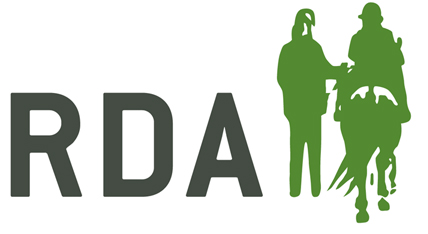 TRUSTEE CHECKLISTBefore the Group is able to restart its sessions, trustees must feel confident that the right preparation has been completed, and that the Group can continue to operate within current 
COVID-19 requirements.This checklist is to be completed by the Group Chair, or suitably designated trustee. Before completing this form the group should go through “Guidance Notes” and the questions in “Getting Started ARE YOU READY?” taking action as required.If you have said No to any aspect listed, but still feel ready to re-start, please provide information below:-Completed by:I confirm that all relevant work has been undertaken and the Group is ready to start sessions.A copy of this checklist, along with a completed Covid 19 Risk Assessment, must be sent to Director of Operations at info@rda.org.uk or National Office, Lowlands Equestrian Centre, Old Warwick Road, Shrewley, CV35 7AXAction UndertakenYes/NoThe Group has answered yes to all questions relating the VENUE The Group has answered yes to all questions relating to the EQUINESThe Group has answered yes to all questions relating to the VOLUNTEERS / STAFFThe Group has answered yes to all questions relating to the COACHING SESSIONSThe Group has answered yes to all questions relating to the PARTICIPANTSA COVID-19 Risk Assessment has been completedSigned Covid-19 Consent Forms received from volunteers, staff  and participantsAdditional Information…….RDA Group:Name:Position at Group:SignatureDate: